附1、食堂平面简图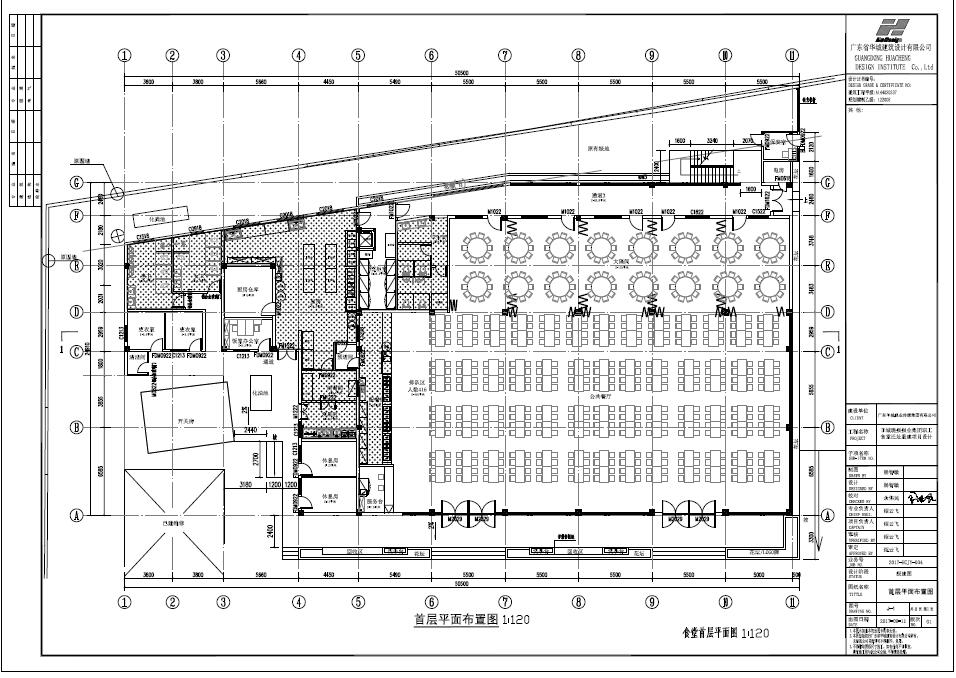 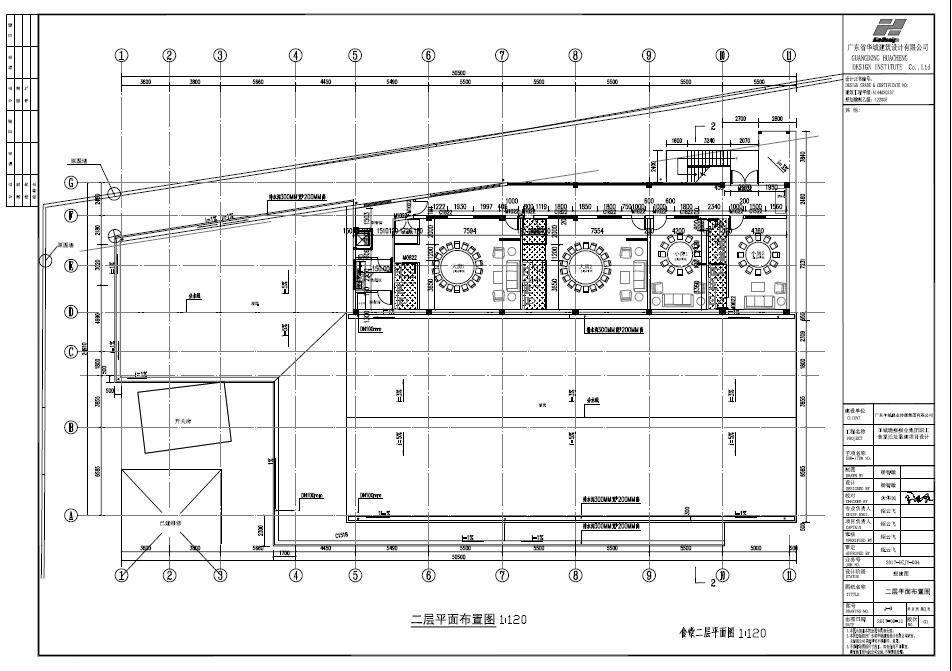 